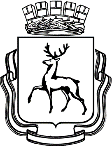 АДМИНИСТРАЦИЯ ГОРОДА НИЖНЕГО НОВГОРОДАП О С Т А Н О В Л Е Н И Е23.05.2011									№ 2013На основании ст. 41 Устава города Нижнего Новгорода, решения городской Думы города Нижнего Новгорода от 26.01.2011 № 1 «Об утверждении структуры администрации города Нижнего Новгорода», распоряжения администрации города Нижнего Новгорода от 09.03.2011 № 64-р «Об организационно-штатных мероприятиях» администрация города Нижнего Новгорода постановляет: 1. Утвердить прилагаемое Положение о департаменте финансов администрации города Нижнего Новгорода. 2. Отменить: постановление главы  администрации города Нижнего Новгорода  от 14.05.1999 № 65 «Об утверждении Положения о департаменте финансов и налоговой политики администрации города Нижнего Новгорода»;постановление главы администрации города Нижнего Новгорода от 07.12.2005 № 63 «О внесении изменений в постановление главы администрации города Нижнего Новгорода от 14.05.1999 г. № 65»;постановление главы администрации города Нижнего Новгорода от 06.06.2006 № 1854 «О внесении изменений в постановление главы администрации города Нижнего Новгорода от 14.05.99 № 65»;постановление главы администрации города Нижнего Новгорода от 31.12.2008 № 6164 «О внесении изменений в постановление главы администрации города Нижнего Новгорода от 14.05.99 № 65».С.И.Утросина439 18 98                                                         	УТВЕРЖДЕНОпостановлением администрации                                           		города от 23.05.2011 № 2013 (в редакции постановлений администрации города Нижнего Новгорода от 28.01.2015 № 96, от 17.03.2017 № 1022, от 26.10.2017 № 5117, от 29.05.2019 № 1748, от 03.09.2020 № 3125, от 24.02.2021 № 737, от 24.12.2021 № 5932, от 22.02.2022 № 712)Положениео департаменте финансов администрации
города Нижнего Новгорода1. Общие положения1.1. Департамент финансов администрации города Нижнего Новгорода (далее - департамент) является финансовым органом муниципального образования «город Нижний Новгород», самостоятельным отраслевым (функциональным) органом администрации города Нижнего Новгорода и подчиняется непосредственно главе города Нижнего Новгорода.Полное наименование департамента: "Департамент финансов администрации города Нижнего Новгорода".Сокращенное наименование департамента:"Департамент финансов г. Н. Новгорода".1.11. Департамент обеспечивает при реализации своих полномочий приоритет целей и задач по развитию конкуренции на товарных рынках.1.2. Департамент проводит финансовую и бюджетную политику в городе, осуществляет контроль за целевым использованием средств бюджета города Нижнего Новгорода.1.3. Правовую основу деятельности департамента составляют Конституция Российской Федерации, федеральные конституционные законы, федеральные законы, иные нормативные акты Российской Федерации, законы и иные нормативные акты Нижегородской области, муниципальные правовые акты органов местного самоуправления города Нижнего Новгорода, настоящее Положение.1.4. Департамент осуществляет свою деятельность за счет средств бюджета города Нижнего Новгорода, выделяемых на его содержание, на основании бюджетной сметы.1.5. Департамент является юридическим лицом, имеет печать с изображением Государственного герба РФ и со своим наименованием, а также штампы и бланки со своим наименованием.1.6. Место нахождения и почтовый адрес департамента: пл. Театральная, 2, г.Н.Новгород, 603005.1.7. Положение о департаменте, структура, штатная численность департамента утверждаются правовым актом администрации города Нижнего Новгорода.1.8. Департамент имеет подведомственное учреждение: муниципальное бюджетное учреждение «Межотраслевая централизованная бухгалтерия муниципальных учреждений города Нижнего Новгорода.2. Основные задачиОсновными задачами департамента являются: 2.1. Разработка и реализация единой финансовой и бюджетной политики на территории города Нижнего Новгорода.2.2. Составление проекта бюджета города Нижнего Новгорода.2.3. Организация  исполнения бюджета города Нижнего Новгорода. 2.4. Составление отчета об исполнении бюджета города Нижнего Новгорода.2.5. Концентрация финансовых ресурсов на приоритетных направлениях социально-экономического развития города в рамках исполнения бюджета города Нижнего Новгорода.3. Основные функцииВ соответствии с возложенными задачами осуществляет следующие основные функции:3.1. Составляет проект бюджета города Нижнего Новгорода.3.2. Составляет проект решения городской Думы города Нижнего Новгорода о внесении изменений в решение городской Думы о бюджете города.3.3. Исключен постановлением администрации города Нижнего Новгорода от 26.10.2017 № 5117.3.4. Осуществляет методологическое руководство в области составления и исполнения бюджета города Нижнего Новгорода. 3.4.1. Устанавливает порядок исполнения бюджета города по расходам, источникам финансирования дефицита бюджета  города.3.5. Разрабатывает проекты муниципальных правовых актов об утверждении порядка и сроков составления проекта бюджета города Нижнего Новгорода, основных направлений бюджетной и налоговой политики города Нижнего Новгорода, проект бюджетного прогноза (проект изменений бюджетного прогноза) города Нижнего Новгорода на долгосрочный период.  3.6. Формирует и ведет:  1. Реестр расходных обязательств города Нижнего Новгорода.  2. Реестр источников доходов бюджета города Нижнего Новгорода.3. Реестр участников бюджетного процесса, а также юридических лиц, не являющихся участниками бюджетного процесса.4. Перечень налоговых расходов.3.7. Получает от федеральных органов исполнительной власти, органов исполнительной власти Нижегородской области и администрации города Нижнего Новгорода материалы, необходимые для составления проекта бюджета города Нижнего Новгорода, проекта бюджетного прогноза города Нижнего Новгорода на долгосрочный период.3.8. Проектирует предельные объемы бюджетных ассигнований по главным распорядителям средств бюджета города Нижнего Новгорода либо субъектам бюджетного планирования.3.9. Проводит регистрацию и учет долговых обязательств города Нижнего Новгорода, ведет учет консолидированного долга города Нижнего Новгорода. Осуществляет ведение муниципальной долговой книги, управляет муниципальным долгом города Нижнего Новгорода.3.10. Передает информацию о долговых обязательствах, отраженных в муниципальной долговой книге, в Министерство финансов Нижегородской области.  3.11. Обеспечивает предоставление муниципальных гарантий в пределах бюджетных ассигнований, утвержденных решением городской Думы города Нижнего Новгорода о бюджете города Нижнего Новгорода. В целях предоставления, а также после предоставления муниципальных гарантий проводит анализ финансового состояния принципала, составляет проекты договоров о предоставлении муниципальных гарантий, ведет учет выданных муниципальных гарантий, исполнения обязательств принципала, обеспеченных гарантиями, а также учет осуществления гарантом платежей по выданным гарантиям.  3.12. Утверждает перечень кодов подвидов по видам доходов, перечень и коды целевых статей расходов бюджета города Нижнего Новгорода, перечень кодов видов источников внутреннего финансирования дефицита бюджета города Нижнего Новгорода, главными администраторами которых являются органы местного самоуправления города Нижнего Новгорода и (или) находящимися в их ведении муниципальные учреждения.3.13. Детализирует и определяет порядок применения бюджетной классификации в части, относящейся к бюджету города Нижнего Новгорода.3.14. Вносит изменения в перечень главных администраторов доходов бюджета и в перечень администраторов источников финансирования дефицита бюджета, а также в состав закрепленных за ними кодов классификации доходов  бюджета и  кодов классификации источников финансирования  дефицита бюджета в случаях  изменения состава и (или) функций главных администраторов доходов бюджета и главных администраторов источников финансирования дефицита бюджета, а также изменения принципов назначения и присвоения структуры кодов классификации доходов бюджета и кодов классификации источников финансирования дефицита бюджетов без внесения изменений  в решение городской Думы о бюджете.3.15. Организует исполнение бюджета города Нижнего Новгорода по доходам, расходам, источникам финансирования дефицита бюджета на основе сводной бюджетной росписи и кассового плана.3.16. Составляет и ведет сводную бюджетную роспись бюджета города Нижнего Новгорода, устанавливает порядок составления и ведения сводной бюджетной росписи бюджета города Нижнего Новгорода, бюджетных росписей главных распорядителей средств бюджета города Нижнего Новгорода и кассового плана исполнения бюджета города Нижнего Новгорода. 3.17. Обеспечивает ведение сводного реестра главных распорядителей, распорядителей и получателей средств бюджета города Нижнего Новгорода, главных администраторов и администраторов доходов бюджета города Нижнего Новгорода, главных администраторов и администраторов источников финансирования дефицита бюджета города Нижнего Новгорода.3.18. Устанавливает и доводит до главных распорядителей средств бюджета города Нижнего Новгорода бюджетные ассигнования, лимиты бюджетных обязательств и предельные объемы финансирования.3.19. Устанавливает и доводит до главных администраторов источников финансирования дефицита бюджета города Нижнего Новгорода бюджетные ассигнования.3.20. Осуществляет казначейское сопровождение средств, предоставляемых  из бюджета города Нижнего Новгорода.3.21. Осуществляет открытие, регистрацию и ведение лицевых счетов, в установленном им порядке.3.22. Осуществляет приостановление операций по открытым в департаменте лицевым счетам в случаях, предусмотренных бюджетным законодательством РФ.3.23. Осуществляет управление средствами на едином счете бюджета города Нижнего Новгорода, управление остатками средств на едином счете бюджета города Нижнего Новгорода в установленном им порядке.3.24. Осуществляет санкционирование оплаты денежных обязательств получателей средств бюджета города Нижнего Новгорода и администраторов источников финансирования дефицита бюджета города Нижнего Новгорода, лицевые счета которых открыты в порядке, установленном департаментом.3.25. Составляет на основании бюджетной и бухгалтерской отчетности, представленной главными распорядителями средств бюджета города Нижнего Новгорода, главными администраторами источников финансирования дефицита бюджета города Нижнего Новгорода, главными администраторами доходов бюджета города Нижнего Новгорода, консолидированную бюджетную и бухгалтерскую отчетность об исполнении бюджета  города Нижнего Новгорода и представляет ее в администрацию города Нижнего Новгорода, контрольно-счетную палату города Нижнего Новгорода, городскую Думу города Нижнего Новгорода и министерство финансов Нижегородской области.3.26. Исключен постановлением администрации города Нижнего Новгорода от 26.10.2017 № 5117.3.27. Осуществляет в пределах полномочий:1. Контроль при постановке на учет бюджетных и денежных обязательств, санкционировании оплаты денежных обязательств в соответствии с порядком, установленным департаментом.2. Контроль, предусмотренный частью 5 статьи 99 Федерального закона от 05.04.2013 № 44-ФЗ «О контрактной системе в сфере закупок товаров, работ, услуг для обеспечения государственных и муниципальных нужд».3.28. Осуществляет муниципальные заимствования от имени администрации города Нижнего Новгорода и муниципального образования «город Нижний Новгород» на основании и в соответствии с Программой муниципальных внутренних заимствований, утвержденной решением городской Думы о бюджете города Нижнего Новгорода.3.29. Организует работу по исполнению судебных актов по обращению взыскания на средства бюджета города Нижнего Новгорода, муниципальных бюджетных учреждений города Нижнего Новгорода, муниципальных автономных учреждений города Нижнего Новгорода, средства участников казначейского сопровождения в порядке, установленном действующим законодательством.Организует работу по исполнению решений налогового органа о взыскании налога, сбора, страхового взноса, пеней и штрафов, предусматривающих обращение взыскания на средства бюджета города Нижнего Новгорода, муниципальных бюджетных учреждений города Нижнего Новгорода, муниципальных автономных учреждений города Нижнего Новгорода в порядке, установленном действующим законодательством.3.30. Участвует в разработке порядка и осуществлении контроля за поступлением в бюджет города Нижнего Новгорода доходов от имущества, находящегося в муниципальной собственности.3.31. Организует своевременное и объективное рассмотрение заявлений и жалоб граждан и принимает по ним необходимые меры, проводит прием граждан по вопросам, относящимся к компетенции департамента.3.32. Разрабатывает программу муниципальных внутренних заимствований города Нижнего Новгорода, программу муниципальных гарантий города Нижнего Новгорода, разрабатывает Генеральные условия эмиссии и обращения муниципальных ценных бумаг города Нижнего Новгорода, условия эмиссии и обращения муниципальных ценных бумаг города Нижнего Новгорода, решения об эмиссии выпуска муниципальных ценных бумаг города Нижнего Новгорода, составляет отчет об итогах эмиссии муниципальных ценных бумаг города Нижнего Новгорода. Осуществляет заключение контрактов с кредитными организациями, профессиональными участниками рынка ценных бумаг, организаторами торговли в рамках реализации программы муниципальных внутренних заимствований. Осуществляет подготовку договоров и соглашений о получении бюджетных кредитов из бюджетов других уровней бюджетной системы Российской Федерации.3.32.1. Организует мероприятия по присвоению и поддержанию кредитного рейтинга города Нижнего Новгорода. Осуществляет заключение контрактов с кредитными рейтинговыми агентствами.3.33. Организует в соответствии с требованиями действующего законодательства ведение бухгалтерского учета исполнения бюджета города Нижнего Новгорода.3.34. Осуществляет полномочия главного администратора (администратора) доходов бюджета и главного администратора (администратора) источников финансирования дефицита бюджета города в соответствии с бюджетным законодательством и муниципальными правовыми актами.3.35. Исключен постановлением администрации города Нижнего Новгорода от 28.01.2015 № 96.3.36. Осуществляет полномочия главного распорядителя и получателя средств бюджета города Нижнего Новгорода, предусмотренных на содержание департамента и реализацию возложенных на департамент функций в соответствии с бюджетным законодательством и муниципальными правовыми актами. Ведет бухгалтерский учет исполнения сметы на содержание аппарата департамента.3.36.1. От имени администрации города Нижнего Новгорода осуществляет функции и полномочия учредителя муниципального бюджетного учреждения «Межотраслевая централизованная бухгалтерия муниципальных учреждений города Нижнего Новгорода».3.37. Осуществляет разработку, поддержание в актуальном состоянии и реализацию муниципальной программы по управлению муниципальными финансами города Нижнего Новгорода.3.38. Организует методическое сопровождение работы по внедрению информационных систем автоматизации процессов планирования и исполнения бюджета, осуществления муниципальных закупок города Нижнего Новгорода, создания портала доступа к бюджетным данным «Открытый бюджет».3.39. Обеспечивает размещение в федеральной информационной системе стратегического планирования «Управление» информации по документам стратегического планирования, разрабатываемым департаментом финансов.3.40. Исключен постановлением администрации города Нижнего Новгорода от 03.09.2020 № 3125.3.41. Организует размещение и предоставление информации на едином портале бюджетной системы Российской Федерации, состав и порядок размещения которой утверждает Министерство финансов Российской Федерации. 3.42. Осуществляет методическое сопровождение и формирование заявок на регистрацию уполномоченных лиц участника государственной интегрированной информационной системы управления общественными финансами «Электронный бюджет».3.43. Разрабатывает порядок формирования муниципального задания в отношении муниципальных учреждений города Нижнего Новгорода и финансового обеспечения выполнения муниципального задания.3.44. Обеспечивает исполнение мероприятий по реализации антикоррупционной политики в департаменте.3.45. Обеспечивает соблюдение муниципальными служащими ограничений и запретов, требований о предотвращении или урегулировании конфликта интересов, исполнения ими обязанностей, установленных Федеральным законом от 25.12.2008 № 273-ФЗ «О противодействии коррупции» и другими федеральными законами (далее – требования к служебному поведению).3.46. Принимает меры по выявлению и устранению причин и условий, способствующих возникновению конфликта интересов на муниципальной службе.3.47. Оказывает муниципальным служащим консультативную помощь по вопросам, связанным с применением на практике требований к служебному поведению, установленных Законом Нижегородской области от 03.08.2007 № 99-З «О муниципальной службе в Нижегородской области», а также с уведомлением представителя нанимателя (работодателя), органов прокуратуры Российской Федерации, иных федеральных государственных органов о фактах совершения муниципальными служащими коррупционных правонарушений, непредставления ими сведений либо представления недостоверных или неполных сведений о доходах, об имуществе и обязательствах имущественного характера.3.48. Обеспечивает реализацию муниципальными служащими обязанности уведомлять представителя нанимателя (работодателя), органы прокуратуры Российской Федерации, иные федеральные государственные органы обо всех случаях обращения к ним каких-либо лиц в целях склонения их к совершению коррупционных правонарушений.3.49. Организует правовое просвещение муниципальных служащих в сфере антикоррупционного законодательства.3.50.  Исключен постановлением администрации города Нижнего Новгорода от 03.09.2020 № 3125.3.51. Осуществляет взаимодействие с правоохранительными органами в установленной сфере деятельности.3.52. Проводит анализ:сведений о доходах, об имуществе и обязательствах имущественного характера, представляемых гражданами, претендующими на замещение должностей муниципальной службы, и муниципальными служащими;сведений о соблюдении муниципальными служащими требований к служебному поведению, о предотвращении или урегулировании конфликта интересов и соблюдении установленных для них запретов, ограничений и обязанностей;сведений о соблюдении гражданами, замещавшими должности муниципальной службы, ограничений при заключении ими после ухода с муниципальной службы трудового договора и (или) гражданско-правового договора в случаях, предусмотренных федеральными законами.3.52.1. Обеспечивает:прием сведений об адресах сайтов и (или) страниц сайтов в информационно-телекоммуникационной сети «Интернет», представляемых в департамент финансов администрации города Нижнего Новгорода в соответствии со статьей 15.1 Федерального закона от 02.03.2007 № 25-ФЗ «О муниципальной службе в Российской Федерации» гражданами, претендующими на замещение должностей муниципальной службы в департаменте финансов администрации города Нижнего Новгорода, за исключением должности директора данного департамента, и муниципальными служащими департамента финансов администрации города Нижнего Новгорода, за исключением муниципального служащего, замещающего должность директора данного департамента;обработку общедоступной информации, размещенной в информационно-телекоммуникационной сети «Интернет» указанными лицами;проверку достоверности и полноты сведений, представленных в департамент финансов администрации города Нижнего Новгорода в соответствии со статьей 15.1 Федерального закона от 02.03.2007 № 25-ФЗ «О муниципальной службе в Российской Федерации».3.53. Обеспечивает в установленном законодательством порядке защиту персональных данных муниципальных служащих департамента финансов от неправомерного их использования или утраты.3.54. Участвует в разработке проектов муниципальных правовых актов органов местного самоуправления города Нижнего Новгорода по вопросам, входящим в компетенцию департамента.3.55. Осуществляет в пределах своих полномочий закупку товаров, работ, услуг для обеспечения муниципальных нужд и нужд департамента.3.56. Подтверждает на официальном сайте единой информационной системы в информационно-телекоммуникационной сети «Интернет» в установленном законодательством порядке права муниципальных заказчиков и муниципальных учреждений города Нижнего Новгорода на осуществление закупок и корректности указания информации о реквизитах их счетов, на которые должны поступать средства участников закупок.3.57. Выполняет мероприятия плана перевода города Нижнего Новгорода с мирного на военное время и участвует в учебно-практических мероприятиях по мобилизационной подготовке.3.58. Согласовывает проекты штатных расписаний, положений об оплате труда муниципальных учреждений и муниципальных предприятий в соответствии с муниципальными правовыми актами органов местного самоуправления города Нижнего Новгорода.3.59. Осуществляет иные функции, предусмотренные действующим законодательством.4. Права департаментаДепартамент имеет право:4.1. Получать от отраслевых (функциональных) органов администрации города Нижнего Новгорода материалы, необходимые для составления проекта бюджета города Нижнего Новгорода и осуществления контроля за исполнением бюджета города Нижнего Новгорода, а также отчетные данные для осуществления финансово-бюджетного планирования и финансирования расходов из бюджета города Нижнего Новгорода, составления установленной консолидированной отчетности.4.2. Получать от предприятий, учреждений и организаций материалы, необходимые для составления проекта бюджета и исполнения бюджета города Нижнего Новгорода, а также отчетные данные, необходимые для финансирования и осуществления контроля за выполнением обязательств перед бюджетом, за целевым расходованием средств, выделяемых из бюджета города Нижнего Новгорода, составления установленной консолидированной отчетности.4.3. Взыскивать в установленном порядке с организаций средства бюджета города Нижнего Новгорода, израсходованные ими не по целевому назначению, с применением штрафных санкций в соответствии с законодательством Российской Федерации.4.4. Открывать расчетные и иные счета в учреждениях Банка России, органах Федерального Казначейства, кредитных организациях в случаях, установленных действующим законодательством.4.5. Получать от банков и других кредитных учреждений справки об операциях со средствами бюджета города Нижнего Новгорода.4.6. Получать информацию от Управления Федерального казначейства по Нижегородской области  о кассовых операциях по исполнению бюджета города Нижнего Новгорода. 4.7. Требовать от главных распорядителей, распорядителей и получателей средств бюджета города Нижнего Новгорода представления отчетов об использовании средств бюджета города Нижнего Новгорода и иных сведений, связанных с получением, перечислением, зачислением и использованием средств бюджета города Нижнего Новгорода.4.8. Выступать от имени администрации города Нижнего Новгорода муниципальным заказчиком в сфере закупок  на оказание услуг по предоставлению  кредитных ресурсов, обслуживания процедур выпуска, размещения, обращения, погашения и организации рынка муниципальных ценных бумаг, присвоению и (или) поддержанию кредитных рейтингов  города Нижнего Новгорода.4.9. Осуществлять разработку методических материалов и рекомендаций по вопросам, отнесенным к компетенции  департамента.4.10. Привлекать на договорной основе научные, экономические, социологические и другие организации, отдельных ученых и специалистов для выполнения задач, стоящих перед департаментом.5. Организация деятельности департамента5.1. Департамент возглавляет директор, назначаемый на должность и освобождаемый от должности главой города Нижнего Новгорода.Директор подчиняется непосредственно главе города Нижнего Новгорода и несет персональную ответственность за выполнение возложенных на департамент задач и функций.5.2. Директор департамента имеет заместителей, назначаемых на должность и освобождаемых от должности директором департамента.5.3.  Директор департамента:5.3.1. Осуществляет общее руководство деятельностью департамента на принципах единоначалия.5.3.2. Распределяет обязанности между своими заместителями.5.3.3. Принимает на работу и увольняет сотрудников департамента в соответствии с утвержденным правовым актом администрации города штатным расписанием департамента, руководствуясь трудовым законодательством и Законом Нижегородской области «О муниципальной службе в Нижегородской области».5.3.4. Принимает решения по поощрению сотрудников и наложению на них дисциплинарных взысканий.5.3.5. Осуществляет организацию проведения аттестации и  квалификационных экзаменов муниципальных служащих департамента в соответствии с федеральным законодательством, законами Нижегородской области, муниципальными правовыми актами.5.3.6. Организует работу по ведению реестра муниципальных служащих департамента.5.3.7. Издает в пределах своей компетенции приказы, дает указания, подлежащие обязательному исполнению сотрудниками департамента.5.3.8. Утверждает Положения о структурных подразделениях департамента и должностные инструкции работников департамента.5.3.9. От имени департамента подписывает все документы, представляет департамент в городской Думе города Нижнего Новгорода, Законодательном Собрании Нижегородской области, иных государственных органах и органах местного самоуправления, суде и арбитражном суде, во всех предприятиях и организациях по вопросам, относящимся к компетенции департамента, действует от имени департамента без доверенности в пределах своей компетенции.5.3.10. Запрашивает у государственных и иных органов, учреждений и организаций, должностных лиц необходимую для осуществления деятельности департамента информацию, документы и материалы.5.3.11. Заключает на основании доверенности договоры  от имени администрации города Нижнего Новгорода по вопросам деятельности департамента.5.3.12. Подписывает в пределах своих полномочий муниципальные контракты и договоры на закупку товаров, работ, услуг для обеспечения муниципальных нужд и нужд департамента, а также документы, связанные с их исполнением.5.3.13. Осуществляет в установленном порядке управление имуществом, находящимся на балансе департамента.5.3.14. Утверждает сводную бюджетную роспись бюджета города Нижнего Новгорода, изменения в сводную бюджетную роспись.  5.3.15. Осуществляет личный прием граждан и представителей организаций по вопросам деятельности департамента.  5.3.16. В пределах полномочий выдает доверенности от имени департамента.  5.3.17. Согласовывает проекты правовых актов городской Думы города Нижнего Новгорода, администрации города Нижнего Новгорода по вопросам деятельности департамента.   5.3.18. Осуществляет иные полномочия, предусмотренные действующим законодательством.  5.4. Департамент взаимодействует с отраслевыми (функциональными) органами администрации города Нижнего Новгорода, городской Думой города Нижнего Новгорода, Правительством и Законодательным Собранием Нижегородской области, другими государственными органами и органами местного самоуправления, организациями, независимо от форм собственности по вопросам, отнесенным к компетенции департамента.Об утверждении Положения о департаменте финансов администрации города Нижнего Новгорода(в редакции постановлений администрации города Нижнего Новгорода от 28.01.2015 № 96, от 17.03.2017 № 1022, от 26.10.2017 № 5117, от 29.05.2019 № 1748, от 03.09.2020 № 3125, от 24.02.2021 № 737, от 24.12.2021 № 5932, от 22.02.2022 № 712)Об утверждении Положения о департаменте финансов администрации города Нижнего Новгорода(в редакции постановлений администрации города Нижнего Новгорода от 28.01.2015 № 96, от 17.03.2017 № 1022, от 26.10.2017 № 5117, от 29.05.2019 № 1748, от 03.09.2020 № 3125, от 24.02.2021 № 737, от 24.12.2021 № 5932, от 22.02.2022 № 712)Об утверждении Положения о департаменте финансов администрации города Нижнего Новгорода(в редакции постановлений администрации города Нижнего Новгорода от 28.01.2015 № 96, от 17.03.2017 № 1022, от 26.10.2017 № 5117, от 29.05.2019 № 1748, от 03.09.2020 № 3125, от 24.02.2021 № 737, от 24.12.2021 № 5932, от 22.02.2022 № 712)Глава администрации города               О.А. Кондрашов 